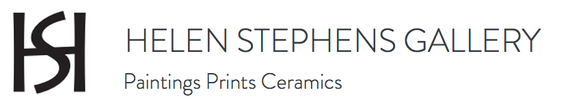 PRICE LIST CERAMICSAl Howard, wheel thrown and textured, woodfired vase	$120Al Howard, wheel thrown and altered, oribe glaze.	$65  SOLDKate McKay, wheel thrown stoneware, chun glaze bowls	$140 SOLDAl Howard, vase and cup, glazes.	$150 SOLDKate McKay, three cups, chun glaze.	$120 SOLDAl Howard, stoneware bottle, Tenmoku glaze.	$80 SOLDAl Howard, stoneware vase, textured, chun glaze.	$120 SOLDKate Mckay, pair stoneware bowls, chun glaze	$140 SOLDAl Howard, wheel thrown stoneware sm. Cups x 4, shino glaze.	$160 SOLDAl Howard blue dish. 	$60 SOLDAl Howard blue stripped bottle. 	$110 SOLDAl Howard two beakers and sm dish, stoneware glazed. 	$120Al Howard, two sake bottles, tenmoku and chun glazes.	$160 pair SOLDAl Howard, tall vase, blue and black glazes. 	$80 SOLDKate McKay, two stoneware bowls, celadon glaze. 	$120Kate McKay, four cups, stoneware, chun glaze.	$160 SOLDKate McKay, lg bowl, stoneware, tenmoku and chun glazes.	$160 SOLDAl Howard, bottle, stoneware, celadon glaze. 	$125 SOLDKate McKay, four cups, celadon glaze. 	$160 SOLDAl Howard, plate, stoneware, iron  glaze. 	$65Al Howard, two nerriage dishes. 	$110 pair SOLDAl Howard, two nerriage dishes. 	$110 pair SOLDKate McKay, four deep bowls, stoneware, satin matt glaze. 	$280 SOLDKate McKay, three cups, stoneware, chun glaze. 	$120Kate McKay, four bowls, stoneware, satin matt glaze. 	$240 SOLDKate McKay, four bowls, stoneware, celadon glaze. 	$240 Al Howard, two textured bowls, sake bottle, emulsion glaze. 	$150 SOLDKate McKay, plate, stoneware, green ash glaze. 	$120 SOLDKate McKay, five shallow dishes, stoneware, satin matt glaze. 	$240 SOLDKate McKay, two cups, one bowl, stoneware, celadon glaze. 	$120Kate McKay, four cups, stoneware, satin matt glaze. 	$160 SOLDKate McKay, plate, dark stoneware, satin matt glaze. 	$80  SOLDKate McKay, plate, stoneware, celadon glaze. 	$80  SOLDKate McKay, plate, stoneware, satin matt glaze 	$80  SOLD                                        Kate McKay, plate, dark stoneware, satin matt glaze. 	$80 SOLDKate McKay, plate, stoneware, satin matt glaze. 	$80 SOLDKate McKay, two bowls, stoneware, chun glaze. 	$120 SOLDAl Howard, two cups and shallow dish, celadon glaze. 	$120Al Howard, three cups, dark stoneware, chun glaze. 	$110 SOLDKate McKay, four cups, celadon glaze. 	$160 SOLDKate McKay, two cups, dark stoneware, satin matt glaze. 	$80 SOLDAl Howard, two dark stoneware dishes, chun glaze. 	$80 SOLDAl Howard, three beakers, Limoges porcelain, celadon glaze.	$120 SOLDKate McKay, two bowls, dark stoneware, satin matt glaze.	$120 SOLDKate McKay, four cups, dark stoneware, satin matt glaze. 	$160 SOLDKate McKay, bowl, dark stoneware, satin matt glaze.  	$50 SOLDKate McKay, five cups, dark stoneware, satin matt glaze. 	$200 SOLDKate McKay, four cups, one bowl, dark stoneware, satin matt glaze. 	$220 SOLD